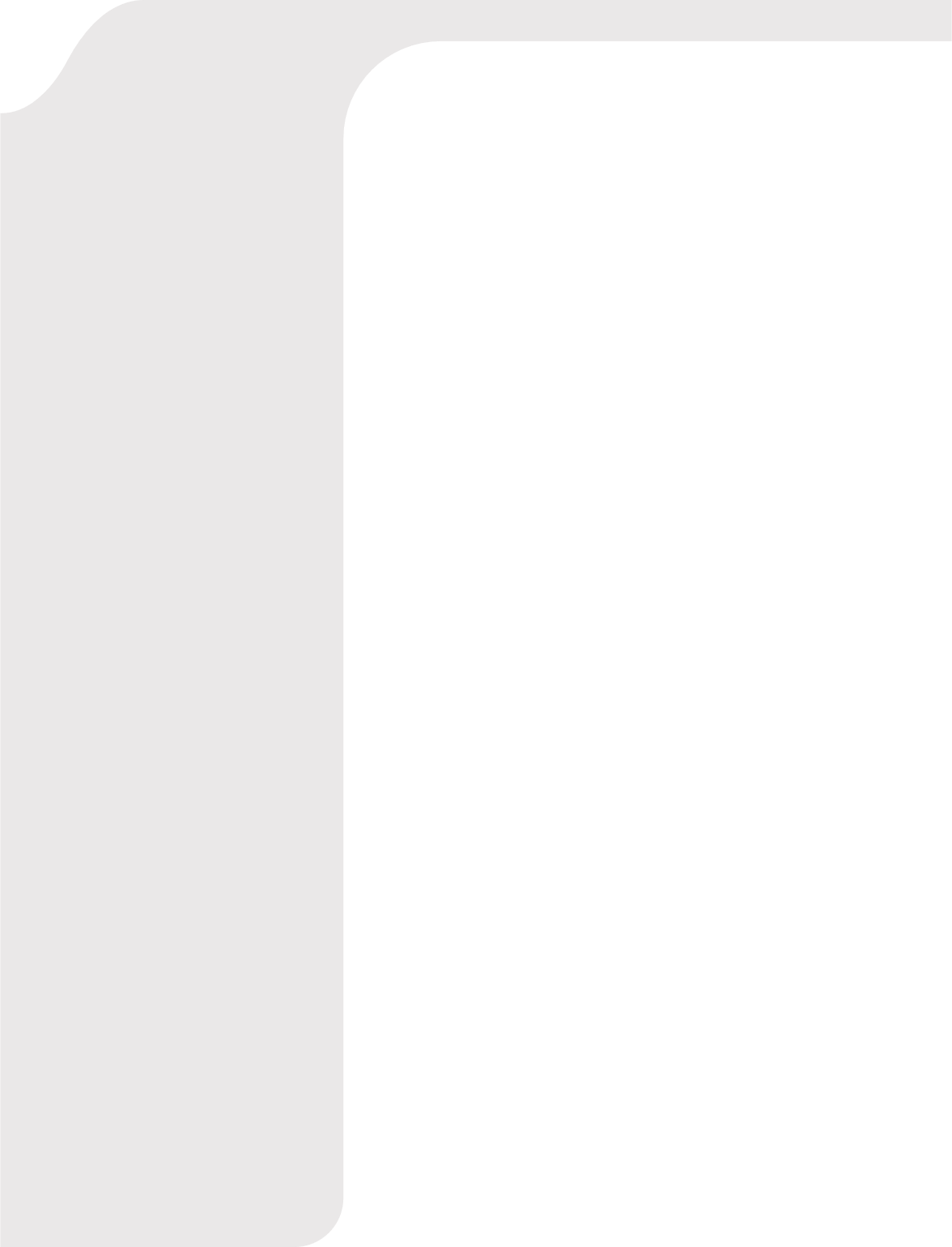 Δηλώνω ότι παραχωρώ το δικαίωμα χρήσης των προσωπικών μου δεδομένων στο ΕΛΜΕΠΑ και στην Εταιρεία Αξιοποίησης & Διαχείρισης της Περιουσίας του ΕΛΜΕΠΑ αποκλειστικά για τους σκοπούς έκδοσης της κάρτας υγείας μου για τη χρήση του γυμναστηρίου. 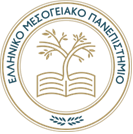 ΚΛΕΙΣΤΟ ΓΥΜΝΑΣΤΗΡΙΟ ΑΓΙΟΥ ΝΙΚΟΛΑΟΥ Τμήμα Διοικητικής Επιστήμης και Τεχνολογίας - ΕΛΜΕΠΑΗ Κάρτα Υγείας Αθλούμενου ισχύει για ένα (1) έτος από τη θεώρηση της.Η Κάρτα Υγείας Αθλητή θεωρείται από τον Ιατρό του ΕΛΜΕΠΑ, Ιδιώτη Ιατρό ή Ιατρό από Δημόσιο φορέα ή Ιατρό που παρακολούθησε µετεκπαιδευτικά σεµινάρια του Ε.Κ.Α.Ε. και εξέτασε τον/την αθλούμενο/νη.Η Κάρτα Υγείας Αθλούμενου συνιστά αυτοτελές έγγραφο και δεν συνδέεται με οποιοδήποτε Δελτίο Αθλητικής Ιδιότητας.Η Κάρτα Υγείας Αθλητή προσκομίζεται υποχρεωτικά, ως βασική προϋπόθεση για τη χρήση του γυμναστηρίου.Βασικοί κανόνες λειτουργίας γυμναστηρίου και για την αποφυγή διασποράς του Covid-19:- Αποφυγή συνωστισμού- Χρήση αλκοολούχου αντισηπτικού ή/και πλύσιμο των χεριών πριν την έναρξη και στο τέλος τηςάσκησης καθώς και πριν από κάθε μετακίνηση σε άλλο όργανο.- Απολύμανση των οργάνων πριν την χρήση τους με ειδικό αλκοολούχο διάλυμα.- Εφαρμογή κανόνων φυσικής απόσταση 1,5-2 μέτρων.- Χρήση προσωπικών ειδών υγιεινής και πετσέτας.- Χρήση ατομικού μπουκαλιού νερού.- Χρήση ατομικών οργάνων γυμναστική εάν είναι εφικτό από το μέγεθος τους (μπάλες, στρώματα κτλ).- Αποφυγή κοινωνικών επαφών, εναγκαλισμών και χειραψιών, στους χώρους του γυμναστηρίων.- Πλύσιμο των ρούχων και πετσετών, που χρησιμοποιήθηκαν στο γυμναστήριο, στο πλυντήριο με κοινόαπορρυπαντικό σε υψηλή θερμοκρασία (60ο C).- Αποφυγή χρήσης χώρων γυμναστηρίου αν το άτομο ανήκει σε ομάδα υψηλού κινδύνου.- Δεν είναι δυνατή η χρήση των αποδυτηρίων στο Γυμναστήριο.ΚΛΕΙΣΤΟ ΓΥΜΝΑΣΤΗΡΙΟ ΑΓΙΟΥ ΝΙΚΟΛΑΟΥ Τμήμα Διοικητικής Επιστήμης και Τεχνολογίας   ΕΛΜΕΠΑΚΑΡΤΑ ΥΓΕΙΑΣΑΘΛΟΥΜΕΝΟΥΕπώνυμο:	 	Όνομα:	 	Πατρώνυμο:	 	Ημερ. Γέννησης:	 	ΑΜΚΑ:	 	ΑΔΤ:	 	Αρ. Μητρώου*:	 	Στοιχεία Επικοινωνίας φοιτητή:*όπου απαιτείται.ΤηλέφωνοEmail:Ο/Η Κάτωθι Ιατρός, πιστοποιεί πως ο/η ανωτέρω επιτρέπεται να γυμνάζεται στο Γυμναστήριο του Ελληνικού Μεσογειακού Πανεπιστημίου (ήπια αθλητική δραστηριότητα), έχοντας υποβληθεί στις προβλεπόμενες ιατρικές εξετάσεις, χωρίς να διατρέχει κανένα κίνδυνο για την υγεία του.Ημερομηνία:  	Υπογραφή – Σφραγίδα Ιατρού